Trouble spots: Countable or uncountable?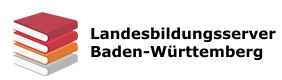 Key to the exercises'Much' or 'many'?I've got so many things to do I don't know where to start! ( 'things' is a countable noun)Whenever I have so much to do I always start with a nice cup of tea. ( no direct noun, meaning 'a lot'  uncountable)I can see that you have put much work into your essay. ( 'work' is used in an abstract/general sense here  uncountable)After the long and tedious journey he didn't have much energy left. ( 'energy' is used in an abstract/general sense here  uncountable)We were surprised to see how many paintings she has collected. ( 'paintings' is countable)There will not be much freedom left once these laws have been implemented! ( 'freedom' is used in an abstract/general sense here  uncountable)In the distance, we were able to hear the voices of many children. ( 'child' is a countable noun; don't be fooled by the –ren plural here!) 'Few' or 'little'?I've made three cakes, so there is little flour left now. ( flour is used in an abstract/general sense here  uncountable)There is little hope now for the bill to pass through Parliament. ( 'hope' is used in an abstract/general sense here  uncountable)There were few people who still believed what the CEO was telling them. ( 'people' is one plural of 'person'  countable)Oh dear, there's little love lost between them! ( 'love' is used in an abstract/general sense here  uncountable)His arrogant way of treating people has left him with very few friends now. ( 'friends' is a countable noun)We must make good use of the few chances we still have. ( 'chances' are countable)Hotel owners in the mountains complained of little snowfall. ('snowfall' is used in an abstract/general sense here  uncountable)'Fewer' or 'less'?The band doesn't attract a big audience any more. There were fewer people at the concert than last year. ( 'people' is one plural of 'person'  countable)Compared to twenty years ago, there seems to be less interest in charity work these days. ( 'interest' is used in an abstract/general sense here  uncountable)We had less sunshine than last month. ( 'sunshine' is used in an abstract/general sense here  uncountable)Now that the new train company has taken over there are fewer trains into the capital. ( 'trains' are countable)The longer we wait the fewer chances there will be for us. ( 'chances' are countable)There are fewer family-friendly restaurants in town now. ( 'restaurants' are countable)Using glass jars means less plastic pollution. ( 'pollution' is used in an abstract/general sense here  uncountable)